DIVE     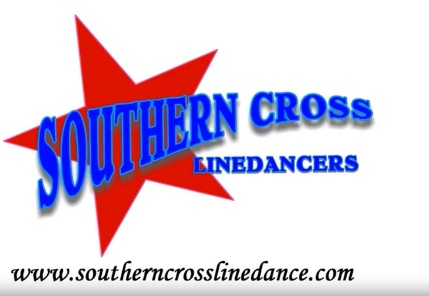 Choreographed by Mark Simpkin - 2017Music: Dive; Ed Sheeran48 Counts 2 Walls, Intermediate Waltz Line DanceStart on Vocals at 24 counts# Restart after 12 counts on wall 4 and 8. Start the wall at 6.00 and restart 12.00## At the end of wall 10 add - 1,2,3   Step fwd L, Drag R, Step R tog facing 12.00           Mark Simpkin: msimpkin@bigpond.net.au – southerncrosslinedance.com YouTube – Southern Cross Linedancers1 – 6FWD L, 1/4 R, BACK L, BACK R, 1/2 L, FWD R1, 2, 3                  Step fwd L, Making 1/4 turn L step R back, Step back L (9.00)4, 5, 6                     Step back R, make 1/2 turn L step fwd L, Step fwd R (3.00)7-12                        FWD L, SWEEP 1/4, CROSS R, SIDE, HINGE 1/2 R              1, 2, 3Step fwd L, making 1/4 turn L sweep R (2 counts) (12.00)                             4, 5, 6                       Cross R over L, Step L to L side Hinge 1/2 turn over R, Step R to R side, (6.00) #           13 – 18   CROSS L, REPLACE, SIDE L, CROSS R, REPLACE, SIDE R1, 2, 3                      Cross/Lunge L over R, Replace wgt on R, Step L to L side4, 5, 6Cross/Lunge R over L, Replace wgt on L, Step R to R side19 - 24                    LARGE STEP L, DRAG, DRAG, ROLLING R 1/4, 1/2, 1/2,1, 2, 3                     Large Step L to L side dragging R tog (2 counts)4, 5, 6                     1/4 turn R step R fwd, making 1/2 turn R step back L, making 1/2 turn R step fwd R (9.00)25 – 30STEP FWD L, 3/4 SWEEP TURN R, BEHIND R, SIDE L, CROSS R1, 2, 3                    Step fwd on L making 3/4 turn R, using momentum sweep R around (6.00)4, 5, 6                    Step R behind L, step L to L, cross R over L    31 – 36LARGE STEP L, DRAG, TOUCH R TOG, SIDE R, TOG L, CROSS R1, 2, 3Large step to L, Drag R to L, touch R tog4, 5, 6                  Step R to R side, Step L tog, Cross R over L (slightly on diagonal) (scissor step)37 – 42ROLLING L 1/4, 1/2, 1/2, STEP FWD R, 3/4 HOOK TURN L1, 2, 3                      1/4 turn L step fwd L, make 1/2 turn L step back R, make 1/2 turn L step fwd L (3.00)4, 5, 6Step fwd on R, making 3/4 turn L (wgt on R) (2 counts) hooking L (6.00)43 – 48FWD L COASTER, 1/2 R, BACK 1/2 L, FWD R1, 2, 3                      Step fwd L, Step R tog, Step back L (fwd L coaster)4, 5, 6        Make1/2 turn R rock/step fwd R, Push back on L Make 1/2 turn R, Step fwd R ##